Table 9.1 Science, arts and professional qualifications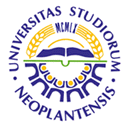 UNIVERSITY OF NOVI SADFACULTY OF AGRICULTURE 21000 NOVI SAD, TRG DOSITEJA OBRADOVIĆA 8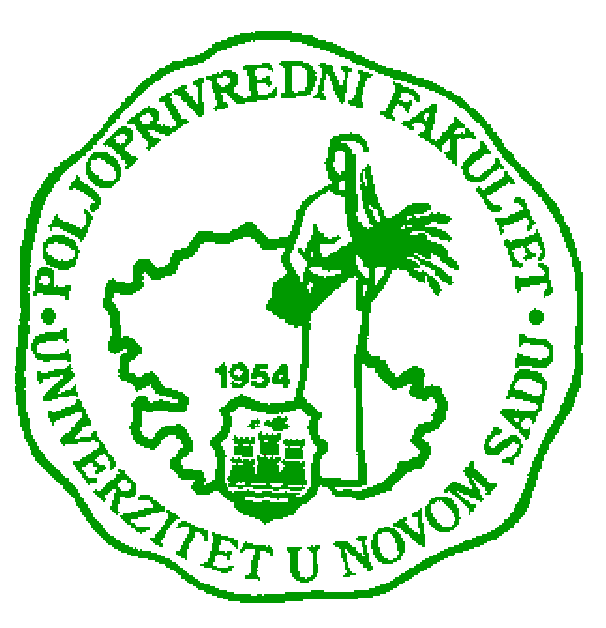 Study Programme AccreditationUNDERGRADUATE ACADEMIC STUDIES                               CROP SCIENCEName and last name: Name and last name: Name and last name: Name and last name: Name and last name: Name and last name: Name and last name: Name and last name: Ondrej PonjičanOndrej PonjičanOndrej PonjičanOndrej PonjičanOndrej PonjičanAcademic title:Academic title:Academic title:Academic title:Academic title:Academic title:Academic title:Academic title:Assistant ProfessorAssistant ProfessorAssistant ProfessorAssistant ProfessorAssistant ProfessorName of the institution where the teacher works full time and starting date:Name of the institution where the teacher works full time and starting date:Name of the institution where the teacher works full time and starting date:Name of the institution where the teacher works full time and starting date:Name of the institution where the teacher works full time and starting date:Name of the institution where the teacher works full time and starting date:Name of the institution where the teacher works full time and starting date:Name of the institution where the teacher works full time and starting date:Faculty of Agriculture, Novi Sad, 01.03.2005.Faculty of Agriculture, Novi Sad, 01.03.2005.Faculty of Agriculture, Novi Sad, 01.03.2005.Faculty of Agriculture, Novi Sad, 01.03.2005.Faculty of Agriculture, Novi Sad, 01.03.2005.Scientific or art field:Scientific or art field:Scientific or art field:Scientific or art field:Scientific or art field:Scientific or art field:Scientific or art field:Scientific or art field:Agricultural engineeringAgricultural engineeringAgricultural engineeringAgricultural engineeringAgricultural engineeringAcademic carieerAcademic carieerAcademic carieerAcademic carieerAcademic carieerAcademic carieerAcademic carieerAcademic carieerAcademic carieerAcademic carieerAcademic carieerAcademic carieerAcademic carieerYearInstitutionInstitutionInstitutionInstitutionInstitutionFieldFieldAcademic title election:Academic title election:Academic title election:Academic title election:Academic title election:2012Faculty of Agriculture, Novi Sad,Faculty of Agriculture, Novi Sad,Faculty of Agriculture, Novi Sad,Faculty of Agriculture, Novi Sad,Faculty of Agriculture, Novi Sad,Agricultural engineeringAgricultural engineeringPhD thesis:PhD thesis:PhD thesis:PhD thesis:PhD thesis:2010Faculty of Agriculture, Novi Sad,Faculty of Agriculture, Novi Sad,Faculty of Agriculture, Novi Sad,Faculty of Agriculture, Novi Sad,Faculty of Agriculture, Novi Sad,Agricultural engineeringAgricultural engineeringSpecialization:Specialization:Specialization:Specialization:Specialization:Magister thesisMagister thesisMagister thesisMagister thesisMagister thesis2004Faculty of Agriculture, Novi Sad,Faculty of Agriculture, Novi Sad,Faculty of Agriculture, Novi Sad,Faculty of Agriculture, Novi Sad,Faculty of Agriculture, Novi Sad,Agricultural engineeringAgricultural engineeringBachelor's thesisBachelor's thesisBachelor's thesisBachelor's thesisBachelor's thesis1997Faculty of Agriculture, Novi Sad,Faculty of Agriculture, Novi Sad,Faculty of Agriculture, Novi Sad,Faculty of Agriculture, Novi Sad,Faculty of Agriculture, Novi Sad,Agricultural engineeringAgricultural engineeringList of courses being held by the teacher in the accredited study programmesList of courses being held by the teacher in the accredited study programmesList of courses being held by the teacher in the accredited study programmesList of courses being held by the teacher in the accredited study programmesList of courses being held by the teacher in the accredited study programmesList of courses being held by the teacher in the accredited study programmesList of courses being held by the teacher in the accredited study programmesList of courses being held by the teacher in the accredited study programmesList of courses being held by the teacher in the accredited study programmesList of courses being held by the teacher in the accredited study programmesList of courses being held by the teacher in the accredited study programmesList of courses being held by the teacher in the accredited study programmesList of courses being held by the teacher in the accredited study programmesIDCourse nameCourse nameCourse nameCourse nameCourse nameCourse nameStudy programme name, study typeStudy programme name, study typeStudy programme name, study typeNumber of active teaching classes1.1.3ОАИ4О18Base of designBase of designBase of designBase of designBase of designBase of designAgroindustrial engineering,Undergraduate academic studiesAgroindustrial engineering,Undergraduate academic studiesAgroindustrial engineering,Undergraduate academic studies3 + 02.2.3ОАИ6О26Biotechnical systems of vegetable fruits, postharvest technologyBiotechnical systems of vegetable fruits, postharvest technologyBiotechnical systems of vegetable fruits, postharvest technologyBiotechnical systems of vegetable fruits, postharvest technologyBiotechnical systems of vegetable fruits, postharvest technologyBiotechnical systems of vegetable fruits, postharvest technologyAgroindustrial engineering,Undergraduate academic studiesAgroindustrial engineering,Undergraduate academic studiesAgroindustrial engineering,Undergraduate academic studies0 + 33.3.3OPT7O30Machines in vegetable productionMachines in vegetable productionMachines in vegetable productionMachines in vegetable productionMachines in vegetable productionMachines in vegetable productionAgricultural engineering, Undergraduate academic studiesAgricultural engineering, Undergraduate academic studiesAgricultural engineering, Undergraduate academic studies0 + 34.4.3OPT7I48Greenhouse design, engineering and exploitationGreenhouse design, engineering and exploitationGreenhouse design, engineering and exploitationGreenhouse design, engineering and exploitationGreenhouse design, engineering and exploitationGreenhouse design, engineering and exploitationAgricultural engineering, Undergraduate academic studiesAgricultural engineering, Undergraduate academic studiesAgricultural engineering, Undergraduate academic studies2 + 25.5.3ORT5O21Agricultural machinesAgricultural machinesAgricultural machinesAgricultural machinesAgricultural machinesAgricultural machinesCrop Science, Undergraduate academic studiesCrop Science, Undergraduate academic studiesCrop Science, Undergraduate academic studies2 + 36.6.3ОПА7И48Machines in landscape architectureMachines in landscape architectureMachines in landscape architectureMachines in landscape architectureMachines in landscape architectureMachines in landscape architectureLandscape architecture, Undergraduate academic studiesLandscape architecture, Undergraduate academic studiesLandscape architecture, Undergraduate academic studies0 + 27.7.ЗМПТ1001Bio engineeringBio engineeringBio engineeringBio engineeringBio engineeringBio engineeringAgricultural engineering, Graduated-Master academic studiesAgricultural engineering, Graduated-Master academic studiesAgricultural engineering, Graduated-Master academic studies2 + 08.8.ЗМПТ1И08Postharvest technology vegetable productsPostharvest technology vegetable productsPostharvest technology vegetable productsPostharvest technology vegetable productsPostharvest technology vegetable productsPostharvest technology vegetable productsAgricultural engineering, Graduated-Master academic studiesAgricultural engineering, Graduated-Master academic studiesAgricultural engineering, Graduated-Master academic studies2 + 2Representative refferences (minimum 5, not more than 10)Representative refferences (minimum 5, not more than 10)Representative refferences (minimum 5, not more than 10)Representative refferences (minimum 5, not more than 10)Representative refferences (minimum 5, not more than 10)Representative refferences (minimum 5, not more than 10)Representative refferences (minimum 5, not more than 10)Representative refferences (minimum 5, not more than 10)Representative refferences (minimum 5, not more than 10)Representative refferences (minimum 5, not more than 10)Representative refferences (minimum 5, not more than 10)Representative refferences (minimum 5, not more than 10)Representative refferences (minimum 5, not more than 10)Ponjican O, Bajkin A, Dimitrijevic A, Savin L, Tomic M, Simikic M, Dedovic N, Zoranovic M. (2011): The effects of working parameters and tillage quality on rotary tiller specific work requirement. African Journal of Agricultural Research Vol. 6(31): 6513-6524, 19 December, 2011.Ponjican O, Bajkin A, Dimitrijevic A, Savin L, Tomic M, Simikic M, Dedovic N, Zoranovic M. (2011): The effects of working parameters and tillage quality on rotary tiller specific work requirement. African Journal of Agricultural Research Vol. 6(31): 6513-6524, 19 December, 2011.Ponjican O, Bajkin A, Dimitrijevic A, Savin L, Tomic M, Simikic M, Dedovic N, Zoranovic M. (2011): The effects of working parameters and tillage quality on rotary tiller specific work requirement. African Journal of Agricultural Research Vol. 6(31): 6513-6524, 19 December, 2011.Ponjican O, Bajkin A, Dimitrijevic A, Savin L, Tomic M, Simikic M, Dedovic N, Zoranovic M. (2011): The effects of working parameters and tillage quality on rotary tiller specific work requirement. African Journal of Agricultural Research Vol. 6(31): 6513-6524, 19 December, 2011.Ponjican O, Bajkin A, Dimitrijevic A, Savin L, Tomic M, Simikic M, Dedovic N, Zoranovic M. (2011): The effects of working parameters and tillage quality on rotary tiller specific work requirement. African Journal of Agricultural Research Vol. 6(31): 6513-6524, 19 December, 2011.Ponjican O, Bajkin A, Dimitrijevic A, Savin L, Tomic M, Simikic M, Dedovic N, Zoranovic M. (2011): The effects of working parameters and tillage quality on rotary tiller specific work requirement. African Journal of Agricultural Research Vol. 6(31): 6513-6524, 19 December, 2011.Ponjican O, Bajkin A, Dimitrijevic A, Savin L, Tomic M, Simikic M, Dedovic N, Zoranovic M. (2011): The effects of working parameters and tillage quality on rotary tiller specific work requirement. African Journal of Agricultural Research Vol. 6(31): 6513-6524, 19 December, 2011.Ponjican O, Bajkin A, Dimitrijevic A, Savin L, Tomic M, Simikic M, Dedovic N, Zoranovic M. (2011): The effects of working parameters and tillage quality on rotary tiller specific work requirement. African Journal of Agricultural Research Vol. 6(31): 6513-6524, 19 December, 2011.Ponjican O, Bajkin A, Dimitrijevic A, Savin L, Tomic M, Simikic M, Dedovic N, Zoranovic M. (2011): The effects of working parameters and tillage quality on rotary tiller specific work requirement. African Journal of Agricultural Research Vol. 6(31): 6513-6524, 19 December, 2011.Ponjican O, Bajkin A, Dimitrijevic A, Savin L, Tomic M, Simikic M, Dedovic N, Zoranovic M. (2011): The effects of working parameters and tillage quality on rotary tiller specific work requirement. African Journal of Agricultural Research Vol. 6(31): 6513-6524, 19 December, 2011.Ponjican O, Bajkin A, Dimitrijevic A, Savin L, Tomic M, Simikic M, Dedovic N, Zoranovic M. (2011): The effects of working parameters and tillage quality on rotary tiller specific work requirement. African Journal of Agricultural Research Vol. 6(31): 6513-6524, 19 December, 2011.Ponjican O, Bajkin A, Dimitrijevic A, Savin L, Tomic M, Simikic M, Dedovic N, Zoranovic M. (2011): The effects of working parameters and tillage quality on rotary tiller specific work requirement. African Journal of Agricultural Research Vol. 6(31): 6513-6524, 19 December, 2011.Ponjičan O, Bajkin A, Jaćimović G, Tomić M, Savin L, Dedović N, Simikić M. (2012): Tillage quality affecting physical characteristics, number of plants and carrot root yield under flat and ridge cultivation. Journal of Food, Agriculture & Environment (JFAE), Print ISSN: 1459-0255; Online ISSN: 1459-0263. Vol. 10(2): 304-311.Ponjičan O, Bajkin A, Jaćimović G, Tomić M, Savin L, Dedović N, Simikić M. (2012): Tillage quality affecting physical characteristics, number of plants and carrot root yield under flat and ridge cultivation. Journal of Food, Agriculture & Environment (JFAE), Print ISSN: 1459-0255; Online ISSN: 1459-0263. Vol. 10(2): 304-311.Ponjičan O, Bajkin A, Jaćimović G, Tomić M, Savin L, Dedović N, Simikić M. (2012): Tillage quality affecting physical characteristics, number of plants and carrot root yield under flat and ridge cultivation. Journal of Food, Agriculture & Environment (JFAE), Print ISSN: 1459-0255; Online ISSN: 1459-0263. Vol. 10(2): 304-311.Ponjičan O, Bajkin A, Jaćimović G, Tomić M, Savin L, Dedović N, Simikić M. (2012): Tillage quality affecting physical characteristics, number of plants and carrot root yield under flat and ridge cultivation. Journal of Food, Agriculture & Environment (JFAE), Print ISSN: 1459-0255; Online ISSN: 1459-0263. Vol. 10(2): 304-311.Ponjičan O, Bajkin A, Jaćimović G, Tomić M, Savin L, Dedović N, Simikić M. (2012): Tillage quality affecting physical characteristics, number of plants and carrot root yield under flat and ridge cultivation. Journal of Food, Agriculture & Environment (JFAE), Print ISSN: 1459-0255; Online ISSN: 1459-0263. Vol. 10(2): 304-311.Ponjičan O, Bajkin A, Jaćimović G, Tomić M, Savin L, Dedović N, Simikić M. (2012): Tillage quality affecting physical characteristics, number of plants and carrot root yield under flat and ridge cultivation. Journal of Food, Agriculture & Environment (JFAE), Print ISSN: 1459-0255; Online ISSN: 1459-0263. Vol. 10(2): 304-311.Ponjičan O, Bajkin A, Jaćimović G, Tomić M, Savin L, Dedović N, Simikić M. (2012): Tillage quality affecting physical characteristics, number of plants and carrot root yield under flat and ridge cultivation. Journal of Food, Agriculture & Environment (JFAE), Print ISSN: 1459-0255; Online ISSN: 1459-0263. Vol. 10(2): 304-311.Ponjičan O, Bajkin A, Jaćimović G, Tomić M, Savin L, Dedović N, Simikić M. (2012): Tillage quality affecting physical characteristics, number of plants and carrot root yield under flat and ridge cultivation. Journal of Food, Agriculture & Environment (JFAE), Print ISSN: 1459-0255; Online ISSN: 1459-0263. Vol. 10(2): 304-311.Ponjičan O, Bajkin A, Jaćimović G, Tomić M, Savin L, Dedović N, Simikić M. (2012): Tillage quality affecting physical characteristics, number of plants and carrot root yield under flat and ridge cultivation. Journal of Food, Agriculture & Environment (JFAE), Print ISSN: 1459-0255; Online ISSN: 1459-0263. Vol. 10(2): 304-311.Ponjičan O, Bajkin A, Jaćimović G, Tomić M, Savin L, Dedović N, Simikić M. (2012): Tillage quality affecting physical characteristics, number of plants and carrot root yield under flat and ridge cultivation. Journal of Food, Agriculture & Environment (JFAE), Print ISSN: 1459-0255; Online ISSN: 1459-0263. Vol. 10(2): 304-311.Ponjičan O, Bajkin A, Jaćimović G, Tomić M, Savin L, Dedović N, Simikić M. (2012): Tillage quality affecting physical characteristics, number of plants and carrot root yield under flat and ridge cultivation. Journal of Food, Agriculture & Environment (JFAE), Print ISSN: 1459-0255; Online ISSN: 1459-0263. Vol. 10(2): 304-311.Ponjičan O, Bajkin A, Jaćimović G, Tomić M, Savin L, Dedović N, Simikić M. (2012): Tillage quality affecting physical characteristics, number of plants and carrot root yield under flat and ridge cultivation. Journal of Food, Agriculture & Environment (JFAE), Print ISSN: 1459-0255; Online ISSN: 1459-0263. Vol. 10(2): 304-311.Dedović N, Matić-Kekić S, Ponjičan O, Karadić B. (2011): New approach to border line evaluations for whole sample of Williams pear (Pyrus communis). Computers and Electronics in Agriculture, Vol. 79(1): 94-101. Dedović N, Matić-Kekić S, Ponjičan O, Karadić B. (2011): New approach to border line evaluations for whole sample of Williams pear (Pyrus communis). Computers and Electronics in Agriculture, Vol. 79(1): 94-101. Dedović N, Matić-Kekić S, Ponjičan O, Karadić B. (2011): New approach to border line evaluations for whole sample of Williams pear (Pyrus communis). Computers and Electronics in Agriculture, Vol. 79(1): 94-101. Dedović N, Matić-Kekić S, Ponjičan O, Karadić B. (2011): New approach to border line evaluations for whole sample of Williams pear (Pyrus communis). Computers and Electronics in Agriculture, Vol. 79(1): 94-101. Dedović N, Matić-Kekić S, Ponjičan O, Karadić B. (2011): New approach to border line evaluations for whole sample of Williams pear (Pyrus communis). Computers and Electronics in Agriculture, Vol. 79(1): 94-101. Dedović N, Matić-Kekić S, Ponjičan O, Karadić B. (2011): New approach to border line evaluations for whole sample of Williams pear (Pyrus communis). Computers and Electronics in Agriculture, Vol. 79(1): 94-101. Dedović N, Matić-Kekić S, Ponjičan O, Karadić B. (2011): New approach to border line evaluations for whole sample of Williams pear (Pyrus communis). Computers and Electronics in Agriculture, Vol. 79(1): 94-101. Dedović N, Matić-Kekić S, Ponjičan O, Karadić B. (2011): New approach to border line evaluations for whole sample of Williams pear (Pyrus communis). Computers and Electronics in Agriculture, Vol. 79(1): 94-101. Dedović N, Matić-Kekić S, Ponjičan O, Karadić B. (2011): New approach to border line evaluations for whole sample of Williams pear (Pyrus communis). Computers and Electronics in Agriculture, Vol. 79(1): 94-101. Dedović N, Matić-Kekić S, Ponjičan O, Karadić B. (2011): New approach to border line evaluations for whole sample of Williams pear (Pyrus communis). Computers and Electronics in Agriculture, Vol. 79(1): 94-101. Dedović N, Matić-Kekić S, Ponjičan O, Karadić B. (2011): New approach to border line evaluations for whole sample of Williams pear (Pyrus communis). Computers and Electronics in Agriculture, Vol. 79(1): 94-101. Dedović N, Matić-Kekić S, Ponjičan O, Karadić B. (2011): New approach to border line evaluations for whole sample of Williams pear (Pyrus communis). Computers and Electronics in Agriculture, Vol. 79(1): 94-101. Dedovic N, Igic S, Janic T, Matic-Kekic S, Ponjican O, Tomic M, Savin L. (2012): Efficiency of Small Scale Manually Fed Boilers-Mathematical Models. Energies, 5(5), 1470-1489.Dedovic N, Igic S, Janic T, Matic-Kekic S, Ponjican O, Tomic M, Savin L. (2012): Efficiency of Small Scale Manually Fed Boilers-Mathematical Models. Energies, 5(5), 1470-1489.Dedovic N, Igic S, Janic T, Matic-Kekic S, Ponjican O, Tomic M, Savin L. (2012): Efficiency of Small Scale Manually Fed Boilers-Mathematical Models. Energies, 5(5), 1470-1489.Dedovic N, Igic S, Janic T, Matic-Kekic S, Ponjican O, Tomic M, Savin L. (2012): Efficiency of Small Scale Manually Fed Boilers-Mathematical Models. Energies, 5(5), 1470-1489.Dedovic N, Igic S, Janic T, Matic-Kekic S, Ponjican O, Tomic M, Savin L. (2012): Efficiency of Small Scale Manually Fed Boilers-Mathematical Models. Energies, 5(5), 1470-1489.Dedovic N, Igic S, Janic T, Matic-Kekic S, Ponjican O, Tomic M, Savin L. (2012): Efficiency of Small Scale Manually Fed Boilers-Mathematical Models. Energies, 5(5), 1470-1489.Dedovic N, Igic S, Janic T, Matic-Kekic S, Ponjican O, Tomic M, Savin L. (2012): Efficiency of Small Scale Manually Fed Boilers-Mathematical Models. Energies, 5(5), 1470-1489.Dedovic N, Igic S, Janic T, Matic-Kekic S, Ponjican O, Tomic M, Savin L. (2012): Efficiency of Small Scale Manually Fed Boilers-Mathematical Models. Energies, 5(5), 1470-1489.Dedovic N, Igic S, Janic T, Matic-Kekic S, Ponjican O, Tomic M, Savin L. (2012): Efficiency of Small Scale Manually Fed Boilers-Mathematical Models. Energies, 5(5), 1470-1489.Dedovic N, Igic S, Janic T, Matic-Kekic S, Ponjican O, Tomic M, Savin L. (2012): Efficiency of Small Scale Manually Fed Boilers-Mathematical Models. Energies, 5(5), 1470-1489.Dedovic N, Igic S, Janic T, Matic-Kekic S, Ponjican O, Tomic M, Savin L. (2012): Efficiency of Small Scale Manually Fed Boilers-Mathematical Models. Energies, 5(5), 1470-1489.Dedovic N, Igic S, Janic T, Matic-Kekic S, Ponjican O, Tomic M, Savin L. (2012): Efficiency of Small Scale Manually Fed Boilers-Mathematical Models. Energies, 5(5), 1470-1489.Simikić M, Dedović N, Savin L, Tomić M, Silleli H, Ponjičan O. 2012. Eccentric drawbar force influence on power delivery efficiency of a wheeled tractor. Turkish journal of agriculture and forestry, ISSN 1300-011X. 36:486-500.Simikić M, Dedović N, Savin L, Tomić M, Silleli H, Ponjičan O. 2012. Eccentric drawbar force influence on power delivery efficiency of a wheeled tractor. Turkish journal of agriculture and forestry, ISSN 1300-011X. 36:486-500.Simikić M, Dedović N, Savin L, Tomić M, Silleli H, Ponjičan O. 2012. Eccentric drawbar force influence on power delivery efficiency of a wheeled tractor. Turkish journal of agriculture and forestry, ISSN 1300-011X. 36:486-500.Simikić M, Dedović N, Savin L, Tomić M, Silleli H, Ponjičan O. 2012. Eccentric drawbar force influence on power delivery efficiency of a wheeled tractor. Turkish journal of agriculture and forestry, ISSN 1300-011X. 36:486-500.Simikić M, Dedović N, Savin L, Tomić M, Silleli H, Ponjičan O. 2012. Eccentric drawbar force influence on power delivery efficiency of a wheeled tractor. Turkish journal of agriculture and forestry, ISSN 1300-011X. 36:486-500.Simikić M, Dedović N, Savin L, Tomić M, Silleli H, Ponjičan O. 2012. Eccentric drawbar force influence on power delivery efficiency of a wheeled tractor. Turkish journal of agriculture and forestry, ISSN 1300-011X. 36:486-500.Simikić M, Dedović N, Savin L, Tomić M, Silleli H, Ponjičan O. 2012. Eccentric drawbar force influence on power delivery efficiency of a wheeled tractor. Turkish journal of agriculture and forestry, ISSN 1300-011X. 36:486-500.Simikić M, Dedović N, Savin L, Tomić M, Silleli H, Ponjičan O. 2012. Eccentric drawbar force influence on power delivery efficiency of a wheeled tractor. Turkish journal of agriculture and forestry, ISSN 1300-011X. 36:486-500.Simikić M, Dedović N, Savin L, Tomić M, Silleli H, Ponjičan O. 2012. Eccentric drawbar force influence on power delivery efficiency of a wheeled tractor. Turkish journal of agriculture and forestry, ISSN 1300-011X. 36:486-500.Simikić M, Dedović N, Savin L, Tomić M, Silleli H, Ponjičan O. 2012. Eccentric drawbar force influence on power delivery efficiency of a wheeled tractor. Turkish journal of agriculture and forestry, ISSN 1300-011X. 36:486-500.Simikić M, Dedović N, Savin L, Tomić M, Silleli H, Ponjičan O. 2012. Eccentric drawbar force influence on power delivery efficiency of a wheeled tractor. Turkish journal of agriculture and forestry, ISSN 1300-011X. 36:486-500.Simikić M, Dedović N, Savin L, Tomić M, Silleli H, Ponjičan O. 2012. Eccentric drawbar force influence on power delivery efficiency of a wheeled tractor. Turkish journal of agriculture and forestry, ISSN 1300-011X. 36:486-500.Ponjičan O, Bajkin A, Matić-Kekić S, Dedović N. (2011): Influence of the rotary tiller construction on tillage quality and soil degradation. Proceedings of the 22nd International symposium "Safe food production", Trebinje, Bosnia and Herzegovina, 19-25 June, 2011. p. 449-451.Ponjičan O, Bajkin A, Matić-Kekić S, Dedović N. (2011): Influence of the rotary tiller construction on tillage quality and soil degradation. Proceedings of the 22nd International symposium "Safe food production", Trebinje, Bosnia and Herzegovina, 19-25 June, 2011. p. 449-451.Ponjičan O, Bajkin A, Matić-Kekić S, Dedović N. (2011): Influence of the rotary tiller construction on tillage quality and soil degradation. Proceedings of the 22nd International symposium "Safe food production", Trebinje, Bosnia and Herzegovina, 19-25 June, 2011. p. 449-451.Ponjičan O, Bajkin A, Matić-Kekić S, Dedović N. (2011): Influence of the rotary tiller construction on tillage quality and soil degradation. Proceedings of the 22nd International symposium "Safe food production", Trebinje, Bosnia and Herzegovina, 19-25 June, 2011. p. 449-451.Ponjičan O, Bajkin A, Matić-Kekić S, Dedović N. (2011): Influence of the rotary tiller construction on tillage quality and soil degradation. Proceedings of the 22nd International symposium "Safe food production", Trebinje, Bosnia and Herzegovina, 19-25 June, 2011. p. 449-451.Ponjičan O, Bajkin A, Matić-Kekić S, Dedović N. (2011): Influence of the rotary tiller construction on tillage quality and soil degradation. Proceedings of the 22nd International symposium "Safe food production", Trebinje, Bosnia and Herzegovina, 19-25 June, 2011. p. 449-451.Ponjičan O, Bajkin A, Matić-Kekić S, Dedović N. (2011): Influence of the rotary tiller construction on tillage quality and soil degradation. Proceedings of the 22nd International symposium "Safe food production", Trebinje, Bosnia and Herzegovina, 19-25 June, 2011. p. 449-451.Ponjičan O, Bajkin A, Matić-Kekić S, Dedović N. (2011): Influence of the rotary tiller construction on tillage quality and soil degradation. Proceedings of the 22nd International symposium "Safe food production", Trebinje, Bosnia and Herzegovina, 19-25 June, 2011. p. 449-451.Ponjičan O, Bajkin A, Matić-Kekić S, Dedović N. (2011): Influence of the rotary tiller construction on tillage quality and soil degradation. Proceedings of the 22nd International symposium "Safe food production", Trebinje, Bosnia and Herzegovina, 19-25 June, 2011. p. 449-451.Ponjičan O, Bajkin A, Matić-Kekić S, Dedović N. (2011): Influence of the rotary tiller construction on tillage quality and soil degradation. Proceedings of the 22nd International symposium "Safe food production", Trebinje, Bosnia and Herzegovina, 19-25 June, 2011. p. 449-451.Ponjičan O, Bajkin A, Matić-Kekić S, Dedović N. (2011): Influence of the rotary tiller construction on tillage quality and soil degradation. Proceedings of the 22nd International symposium "Safe food production", Trebinje, Bosnia and Herzegovina, 19-25 June, 2011. p. 449-451.Ponjičan O, Bajkin A, Matić-Kekić S, Dedović N. (2011): Influence of the rotary tiller construction on tillage quality and soil degradation. Proceedings of the 22nd International symposium "Safe food production", Trebinje, Bosnia and Herzegovina, 19-25 June, 2011. p. 449-451.Ponjičan O, Bajkin A, Dimitrijevic Aleksandra, Mileusnic Z, Miodragovic R. (2011): The influence of Soil Mulching and Greenhouse Covering Material on the Temperature Distribution in Lettuce Production, Actual Tasks on Agricultural Engineering, Proceedings of the 39. International Symposium on Agricultural Engineering, Opatija, Croatia, p. 393-401.Ponjičan O, Bajkin A, Dimitrijevic Aleksandra, Mileusnic Z, Miodragovic R. (2011): The influence of Soil Mulching and Greenhouse Covering Material on the Temperature Distribution in Lettuce Production, Actual Tasks on Agricultural Engineering, Proceedings of the 39. International Symposium on Agricultural Engineering, Opatija, Croatia, p. 393-401.Ponjičan O, Bajkin A, Dimitrijevic Aleksandra, Mileusnic Z, Miodragovic R. (2011): The influence of Soil Mulching and Greenhouse Covering Material on the Temperature Distribution in Lettuce Production, Actual Tasks on Agricultural Engineering, Proceedings of the 39. International Symposium on Agricultural Engineering, Opatija, Croatia, p. 393-401.Ponjičan O, Bajkin A, Dimitrijevic Aleksandra, Mileusnic Z, Miodragovic R. (2011): The influence of Soil Mulching and Greenhouse Covering Material on the Temperature Distribution in Lettuce Production, Actual Tasks on Agricultural Engineering, Proceedings of the 39. International Symposium on Agricultural Engineering, Opatija, Croatia, p. 393-401.Ponjičan O, Bajkin A, Dimitrijevic Aleksandra, Mileusnic Z, Miodragovic R. (2011): The influence of Soil Mulching and Greenhouse Covering Material on the Temperature Distribution in Lettuce Production, Actual Tasks on Agricultural Engineering, Proceedings of the 39. International Symposium on Agricultural Engineering, Opatija, Croatia, p. 393-401.Ponjičan O, Bajkin A, Dimitrijevic Aleksandra, Mileusnic Z, Miodragovic R. (2011): The influence of Soil Mulching and Greenhouse Covering Material on the Temperature Distribution in Lettuce Production, Actual Tasks on Agricultural Engineering, Proceedings of the 39. International Symposium on Agricultural Engineering, Opatija, Croatia, p. 393-401.Ponjičan O, Bajkin A, Dimitrijevic Aleksandra, Mileusnic Z, Miodragovic R. (2011): The influence of Soil Mulching and Greenhouse Covering Material on the Temperature Distribution in Lettuce Production, Actual Tasks on Agricultural Engineering, Proceedings of the 39. International Symposium on Agricultural Engineering, Opatija, Croatia, p. 393-401.Ponjičan O, Bajkin A, Dimitrijevic Aleksandra, Mileusnic Z, Miodragovic R. (2011): The influence of Soil Mulching and Greenhouse Covering Material on the Temperature Distribution in Lettuce Production, Actual Tasks on Agricultural Engineering, Proceedings of the 39. International Symposium on Agricultural Engineering, Opatija, Croatia, p. 393-401.Ponjičan O, Bajkin A, Dimitrijevic Aleksandra, Mileusnic Z, Miodragovic R. (2011): The influence of Soil Mulching and Greenhouse Covering Material on the Temperature Distribution in Lettuce Production, Actual Tasks on Agricultural Engineering, Proceedings of the 39. International Symposium on Agricultural Engineering, Opatija, Croatia, p. 393-401.Ponjičan O, Bajkin A, Dimitrijevic Aleksandra, Mileusnic Z, Miodragovic R. (2011): The influence of Soil Mulching and Greenhouse Covering Material on the Temperature Distribution in Lettuce Production, Actual Tasks on Agricultural Engineering, Proceedings of the 39. International Symposium on Agricultural Engineering, Opatija, Croatia, p. 393-401.Ponjičan O, Bajkin A, Dimitrijevic Aleksandra, Mileusnic Z, Miodragovic R. (2011): The influence of Soil Mulching and Greenhouse Covering Material on the Temperature Distribution in Lettuce Production, Actual Tasks on Agricultural Engineering, Proceedings of the 39. International Symposium on Agricultural Engineering, Opatija, Croatia, p. 393-401.Ponjičan O, Bajkin A, Dimitrijevic Aleksandra, Mileusnic Z, Miodragovic R. (2011): The influence of Soil Mulching and Greenhouse Covering Material on the Temperature Distribution in Lettuce Production, Actual Tasks on Agricultural Engineering, Proceedings of the 39. International Symposium on Agricultural Engineering, Opatija, Croatia, p. 393-401.Summary data for the teacher's scientific or art and professional activity: Summary data for the teacher's scientific or art and professional activity: Summary data for the teacher's scientific or art and professional activity: Summary data for the teacher's scientific or art and professional activity: Summary data for the teacher's scientific or art and professional activity: Summary data for the teacher's scientific or art and professional activity: Summary data for the teacher's scientific or art and professional activity: Summary data for the teacher's scientific or art and professional activity: Summary data for the teacher's scientific or art and professional activity: Summary data for the teacher's scientific or art and professional activity: Summary data for the teacher's scientific or art and professional activity: Summary data for the teacher's scientific or art and professional activity: Summary data for the teacher's scientific or art and professional activity: Quotation total: Quotation total: Quotation total: Quotation total: Quotation total: Quotation total: Quotation total: 333333Total of SCI (SSCI) list papers:Total of SCI (SSCI) list papers:Total of SCI (SSCI) list papers:Total of SCI (SSCI) list papers:Total of SCI (SSCI) list papers:Total of SCI (SSCI) list papers:Total of SCI (SSCI) list papers:666666Current projects:Current projects:Current projects:Current projects:Current projects:Current projects:Current projects:Domestic:  2Domestic:  2Domestic:  2International:                     International:                     International:                       Specialization   Specialization   Specialization   Specialization 1. Latest Development in Agricultural Marketing, Enviromental Protection, and Engineering, 6-10 September, 2004 Budapest, Hungary2. Storage of Fresh Vegetables and Fruits, 9-11 October, 2006, Novi Sad, Serbia1. Latest Development in Agricultural Marketing, Enviromental Protection, and Engineering, 6-10 September, 2004 Budapest, Hungary2. Storage of Fresh Vegetables and Fruits, 9-11 October, 2006, Novi Sad, Serbia1. Latest Development in Agricultural Marketing, Enviromental Protection, and Engineering, 6-10 September, 2004 Budapest, Hungary2. Storage of Fresh Vegetables and Fruits, 9-11 October, 2006, Novi Sad, Serbia1. Latest Development in Agricultural Marketing, Enviromental Protection, and Engineering, 6-10 September, 2004 Budapest, Hungary2. Storage of Fresh Vegetables and Fruits, 9-11 October, 2006, Novi Sad, Serbia1. Latest Development in Agricultural Marketing, Enviromental Protection, and Engineering, 6-10 September, 2004 Budapest, Hungary2. Storage of Fresh Vegetables and Fruits, 9-11 October, 2006, Novi Sad, Serbia1. Latest Development in Agricultural Marketing, Enviromental Protection, and Engineering, 6-10 September, 2004 Budapest, Hungary2. Storage of Fresh Vegetables and Fruits, 9-11 October, 2006, Novi Sad, Serbia1. Latest Development in Agricultural Marketing, Enviromental Protection, and Engineering, 6-10 September, 2004 Budapest, Hungary2. Storage of Fresh Vegetables and Fruits, 9-11 October, 2006, Novi Sad, Serbia1. Latest Development in Agricultural Marketing, Enviromental Protection, and Engineering, 6-10 September, 2004 Budapest, Hungary2. Storage of Fresh Vegetables and Fruits, 9-11 October, 2006, Novi Sad, Serbia1. Latest Development in Agricultural Marketing, Enviromental Protection, and Engineering, 6-10 September, 2004 Budapest, Hungary2. Storage of Fresh Vegetables and Fruits, 9-11 October, 2006, Novi Sad, Serbia